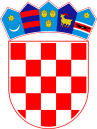   REPUBLIKA HRVATSKAVARAŽDINSKA ŽUPANIJA        OPĆINA VINICA       OPĆINSKO VIJEĆEKLASA: 024-04/22-01/31 URBROJ: 2186-11-22-1Vinica, 02. lipnja 2022.	Na temelju članka 30. Statuta Općine Vinica („Službeni vjesnik Varaždinske županije“ broj 30/20. i 09/21.), a vezano uz članak 7. Kodeksa ponašanja nositelja političkih dužnosti, Općinsko vijeće Općine Vinica na sjednici održanoj dana 02. lipnja 2022. godine donijelo je ODLUKUo imenovanju Etičkog odboraČlanak 1.	Etički odbor čine predsjednik i dva člana.	Predsjednik Etičkog odbora imenuje se iz reda osoba nedvojbenog javnog ugleda u lokalnoj zajednici i ne može biti nositelj političke dužnosti niti član političke stranke odnosno kandidat nezavisne liste zastupljene u Općinskom vijeću	Dva člana Etičkog odbora imenuju se iz reda vijećnika Općinskog vijeća,  jedan član iz  vlasti, a drugi iz oporbe. Članak 2.	U Etički odbor imenuju se :MIJO ERJAVEC- za predsjednikaIVANA MRAKOVIĆ- za članicuIVAN KRAJCER- za člana Članak 3.	Način rada Etičkog odbora urediti će se posebnim aktom.Članak 4.	Odluka stupa na snagu osmog dana od dana objave u „Službenom vjesniku Varaždinske županije“.								PREDSJEDNIK							Općinskog vijeća Općine Vinica								Predrag Štromar